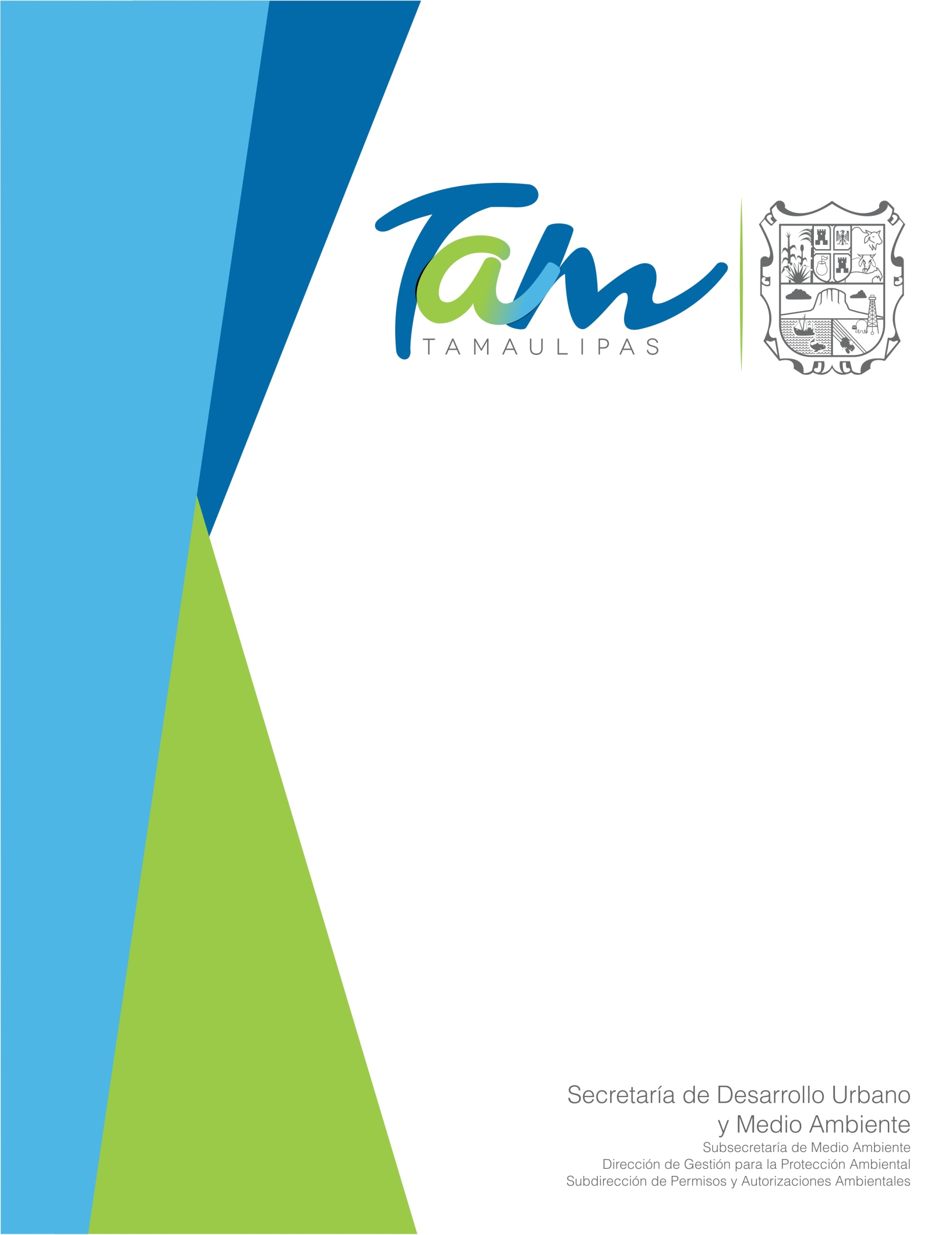 Fundamento legal Artículos 1, 13, 14, 23 fracción XIII  y 36 fracción II, X de la Ley Orgánica de Administración Pública del Estado de Tamaulipas, artículos 74, 75, 76 y 245 fracción del Código para el Desarrollo Sustentable del Estado de Tamaulipas y artículos 1, 2, 3 fracción II, 4, 5 fracciones I, II, III, IV, VI, IX y XIV, 6 párrafo 1, 7 párrafo 1, 8, 9 párrafo 2,  del Reglamento para el Aprovechamiento y Explotación de Minerales y Sustancias no Reservadas a la Federación del Estado de Tamaulipas.NOTA: LA SECRETARÍA REALIZARÁ VISITAS DE VERIFICACIÓN PARA CORROBORAR LA INFORMACIÓN PRESENTADA.TODA INFORMACIÓN QUE SEA CONSIDERADA COMO CONFIDENCIAL PARA LA EMPRESA DEBERÁ SER PRESENTADA CON UN SELLO QUE INDIQUE "INFORMACIÓN CONFIDENCIAL".SOLICITUD DE CONCESIÓN PARA EL APROVECHAMIENTO Y EXPLOTACIÓN DE MINERALES Y SUSTANCIAS NO RESERVADAS A LA FEDERACIÓNINFORMACIÓN GENERALDESCRIPCIÓN DEL MINERAL O SUSTANCIA MOTIVO DE LA EXPLOTACIÓNNOTA: La cantidad anual estimada de material a extraer (en metros cúbicos), deberá tener congruencia con el programa de trabajo establecido en el apartado 2.4.2. de la Guía para desarrollar y presentar el Estudio de Impacto Ambiental General para la Exploración, Explotación y Beneficio de Minerales y Sustancias no Reservadas a la Federación.3.	COORDENADAS  UTM  DEL FRENTE DE TRABAJO  Y SUPERFICIE EN HECTÁREAS O m2 NOTA: Hacer referencia del área específica que corresponde a la extracción solicitada durante el año que pretende realizar el aprovechamiento.4. DOCUMENTOS EMITIDOS POR ESTA DEPENDENCIA, MEDIANTE LOS CUALES ACREDITE EL CUMPLIMIENTO EN TIEMPO Y FORMA DE LOS TÉRMINOS Y CONDICIONANTES IMPUESTOS EN LOS RESOLUTIVOS EN MATERIA DE IMPACTO AMBIENTAL  CON QUE  CUENTE LA EMPRESA.NOTA: Llenar  en el caso de contar con resolutivos  expedidos por esta Autoridad y que esté obligado a dar cumplimiento a los términos y condicionantes impuestos en los mismos y anexar su  documento, en caso contrario, Omitir si es la primera vez que solicita la concesión.5. DE CONFORMIDAD CON EL ARTÍCULO 26 DEL REGLAMENTO PARA EL APROVECHAMIENTO Y EXPLOTACIÓN DE MINERALES Y SUSTANCIAS NO RESERVADAS A LA FEDERACIÓN  DEL ESTADO DE TAMAULIPAS, PRESENTAR EVIDENCIA DE CUMPLIMIENTO DEL PROGRAMA DE MEJORAMIENTO AMBIENTAL.COORDENADAS  UTM  DE ÁREA RESTAURADA O REHABILITADA  Y SUPERFICIE EN HECTÁREAS O m26. DESCRIBIR LAS ACTIVIDADES REALIZADAS POR EL TITULAR DE LA CONCESIÓN SOBRE EL PROGRAMA DE MEJORAMIENTO AMBIENTAL LLEVADO A CABO EN  LA RESTAURACIÓN O REHABILITACIÓN DE LA SUPERFICIE ANTERIORMENTE DESCRITA.	REQUISITO PARA LA SOLICITUD DE CONCESIÓN PARA EL APROVECHAMIENTO Y EXPLOTACIÓN DE MINERALES Y SUSTANCIAS NO RESERVADAS A LA FEDERACIÓNPresentar en Ventanilla Única de la Subsecretaría de Medio Ambiente el escrito libre de solicitud de Concesión dirigido a nombre del Secretario de Desarrollo Urbano y Medio Ambiente (con firma autógrafa del Representante Legal), en el cual debe señalar expresamente cualquier medio de comunicación electrónico (correo) para efecto de que se realicen sus notificaciones de acuerdo al Artículo 49 fracción II de la Ley de Procedimiento Administrativo para el Estado de Tamaulipas, así como la(s) persona(s) autorizadas para oír y recibir notificaciones.PARA LA NOTIFICACIÓN DE LA CONCESIÓN DEBERÁ CUMPLIR CON LAS FORMALIDADES JURÍDICAS QUE LE REQUIERE ESTA SECRETARÍA:En caso de presentarse el Representante Legal y/o la persona física para recoger el documento, únicamente se le requiere original y copia de Identificación Oficial.En caso de que se asigne a otra persona, deberá presentar Carta Poder con firma autógrafa del Representante Legal, quien recibe el poder y dos testigos, adjuntando copia de Identificación Oficial de cada uno. En caso de cambio de Representante Legal deberá presentar poder o acta constitutiva actual. (original y copia para su cotejo).Pase de pago por concepto de: Exploración, Explotación Y Beneficio de Minerales y Sustancias no Reservadas a la Federación, con su comprobante de pago debidamente liquidado en original y copia.Entrega de documentación: Ventanilla única de la Subsecretaria de Medio Ambiente de la SEDUMA, Planta Baja, Centro Gubernamental de Oficinas Parque Bicentenario, en Prolongación Praxedis Balboa y Libramiento Naciones Unidas S/N C.P. 87083.Subsecretaría de Medio Ambiente.Dirección de Gestión para la Protección Ambiental.Centro Gubernamental de Oficinas Parque Bicentenario Piso 6Prolongación Praxedis Balboa y Libramiento Naciones Unidas Cd. Victoria, Tamaulipas C.P. 87083Tel. (834) 107 8000 Extensión 42734 y 42735PARA SER LLENADO POR LA SECRETARÍA DE DESARROLLO URBANO Y MEDIO AMBIENTEPARA SER LLENADO POR LA SECRETARÍA DE DESARROLLO URBANO Y MEDIO AMBIENTERECIBIDO POR:Nombre y FirmaSELLO DE RECIBIDOPARA SER LLENADO POR EL PROMOVENTEPARA SER LLENADO POR EL PROMOVENTEDeclaro que la información contenida en esta solicitud es fidedigna y que puede ser verificada por la Secretaría de Desarrollo Urbano y Medio Ambiente. En caso de omisión o falsedad, se podrá invalidar el trámite y/o aplicar las sanciones correspondientes.Fecha:            Día               Mes              AñoNombre y firma del Representante LegalNombre y firma del responsable técnico que elaboróNOMBRE, DENOMINACIÓN O RAZÓN SOCIAL DEL PROMOVENTE: NOMBRE DEL REPRESENTANTE LEGAL:LLENAR SÓLO EN CASO DE PRÓRROGA:No. de Resolutivo en Materia de Impacto Ambiental: ____________________________________________________(En caso de tenerla) NÚMERO DE CONCESIÓN anterior por Aprovechamiento y Explotación de Minerales y Sustancias no Reservadas a la Federación: ____________________________________________________________FECHA DE INICIO DE APROVECHAMIENTO Y EXPLOTACIÓN:NOMBRE DEL MINERAL O SUSTANCIACARACTERÍSTICAS FÍSICASCANTIDAD ANUAL ESTIMADA DE MATERIAL A SER EXTRAÍDO (m3)MÉTODO DE EXTRACCIÓN DEL MATERIALVERTICE XYSUPERFICIERESOLUTIVODOCUMENTO EMITIDO DE CUMPLIMIENTO TERMINOS Y CPNDIICONANTES QUE AMPARA FECHA DEL DOCUMENTO.VERTICE XYSUPERFICIE